Publicado en España el 24/08/2021 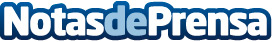 Fersay protagonista en varias campañas para reforzar su marcaFersay cuenta con 12.000 m2 de superficie en Madrid donde aloja más de 150.000 referencias y cuenta con dos delegaciones más en Alicante y TenerifeDatos de contacto:Pura de RojasALLEGRA COMUNICACION91 434 82 29Nota de prensa publicada en: https://www.notasdeprensa.es/fersay-protagonista-en-varias-campanas-para Categorias: Nacional Franquicias Marketing Madrid Emprendedores Consumo http://www.notasdeprensa.es